  TULIP BULB ORDER FORM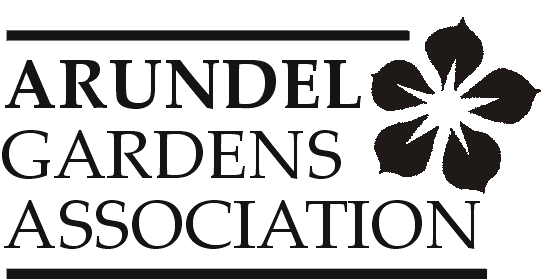 Please note this special offer is only available to Arundel Garden Association MembersName:Address: Phone:Email: Please send this form with a cheque, made out to Arundel Garden Association, to Lizz Lock, 16 Queens Lane, BN18 9JN.The bulbs will become available in September / October and we will contact you to let you know where to collect them.Number of bagsCostTriumph Mixed Colour Tulip Bulbs20 bulbs per bag                                Bag @ £4.00 each